Муниципальное бюджетное учреждениедополнительного образования Анжеро – Судженского городского округа«Дом детского творчества»ОТЧЕТ О РЕЗУЛЬТАТАХ САМООБСЛЕДОВАНИЯ	ЗА 2019 ГОД  	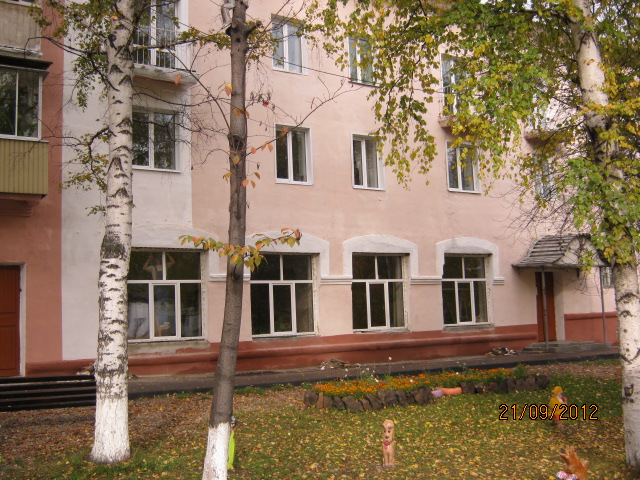 2019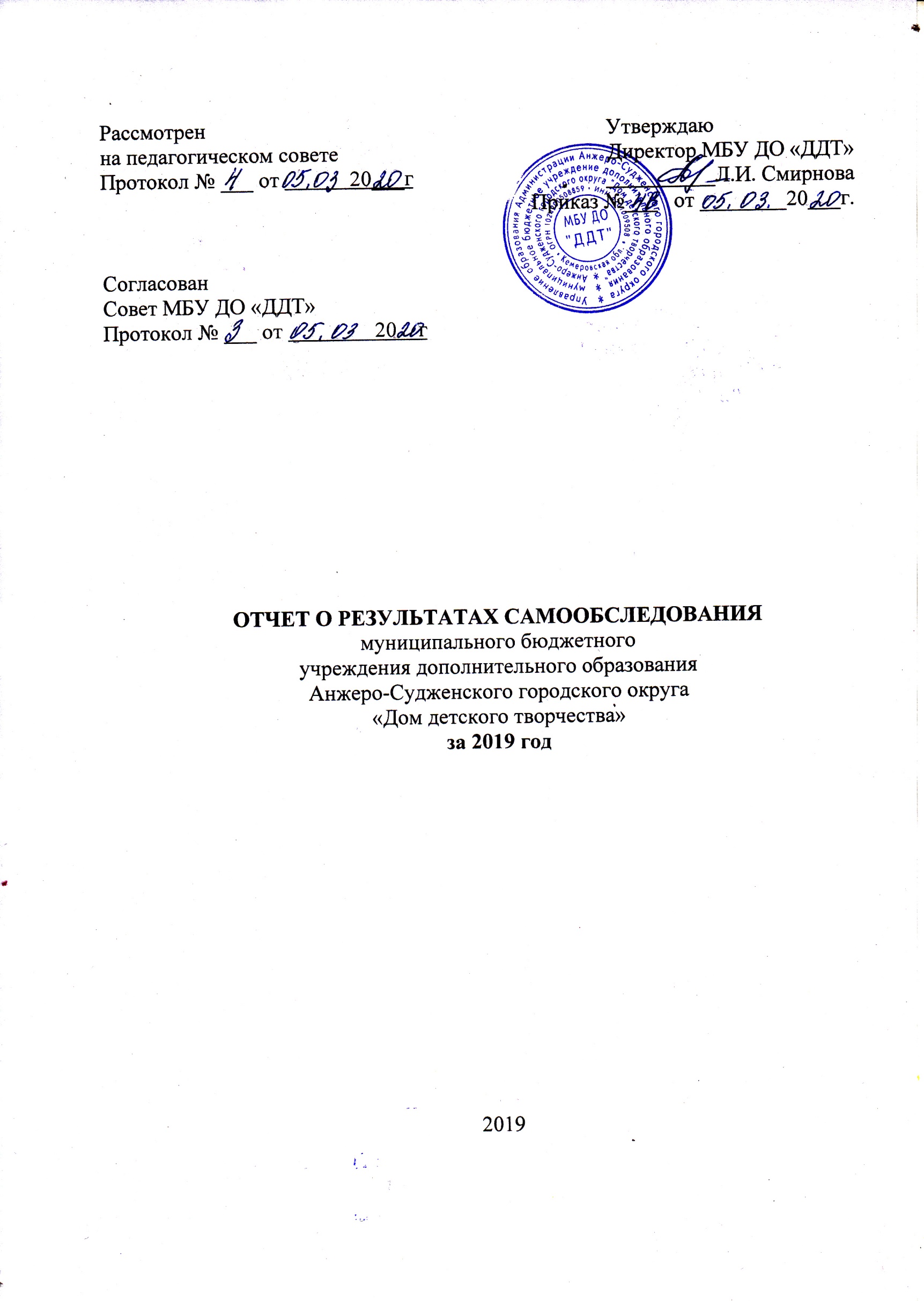 	  							       Утверждаю Директор МБУ ДО «ДДТ»__________Л.И. Смирнова    		Приказ №46   от 05.03.2020г.ОТЧЕТ О РЕЗУЛЬТАТАХ САМООБСЛЕДОВАНИЯмуниципального бюджетного учреждения дополнительного образования Анжеро-Судженского городского округа«Дом детского творчества»за 2019 год2019СОДЕРЖАНИЕПриложение №1к приказу МБУ ДО «ДДТ» №46 от 05.03.2020г. «Об утверждении отчета о результатах самообследования за 2019 год» Самообследование муниципального бюджетного учреждения дополнительного образования Анжеро-Судженского городского округа «Дом детского творчества» проводилось в соответствии с пунктом 3 части 2 статьи 29 Федерального закона №273-ФЗ «Об образовании в Российской федерации», Приказом МОиН РФ от 14.06.2013г. № 462 «Об утверждении порядка проведения самообследования образовательной организацией», Приказом МОиН РФ от 10.12.2013г. №1324 «Об утверждении показателей деятельности образовательной организации, подлежащей самообследованию», а также на основании Положения о порядке проведения самообследования МБУ ДО «ДДТ», Приказа директора МБУ ДО «ДДТ» № 17 от 27.01.2020г. 	Цель самообследования в МБУ ДО «ДДТ» - всесторонний анализ деятельности учреждения, обеспечение доступности и открытости информации о деятельности МБУ ДО «ДДТ». 	В Отчете отражены результаты: образовательной деятельности, системы управления учреждением, качества подготовки учащихся, организации массовой и культурно-досуговой деятельности, качества кадрового обеспечения, материально-технической базы, обеспечения безопасности и охраны труда в учреждении. ОБЩИЕ СВЕДЕНИЯ ОБ УЧРЕЖДЕНИИ	Организационно-правовая форма в соответствии с Уставом – бюджетное учреждение.	Полное наименование – муниципальное бюджетное учреждение дополнительного образования Анжеро – Судженского городского округа «Дом детского творчества», сокращенное наименование МБУ ДО «ДДТ».	Год создания: в 1936 году был открыт Дом пионеров и школьников, 22.11.1991г. решением Анжеро – Судженского исполкома №455 переименован в Дом детского творчества.	Форма собственности – муниципальная.	Тип образовательной организации – организация дополнительного образования.	Учредитель – Управление образования администрации Анжеро – Суджеского городского округа.	Юридический адрес:652473, Кемеровская обл., г. Анжеро - Судженск, ул. Мира, д. 6.	Телефоны: 8 (38453) 5-11-09, 4-07-25 (2-е здание)	E-mail: asddt@yandex.ru	Официальный сайт: http://asgoddt.ucoz.net	Лицензия: № 16062 от 18.05.2016г.  серия 42Л01 № 0003114 Адреса мест осуществления образовательной деятельности:	В соответствии с лицензией на осуществление образовательной деятельности образовательная деятельность в 2019 году осуществлялась по 13 адресам: - в основном здании по ул. Мира, 6; - по ул. Гурьевская, 9;- на базе образовательных учреждений: МБОУ «СОШ №3 с УИОП им. Г. Панфилова» (ул. Гагарина,3), МБОУ «ООШ №17» (ул. К.Маркса,1), МБОУ «СОШ №22» (ул. Мира,4), МБОУ «ООШ №36» (пер. Силовой,1), МБОУ «ООШ №7» (ул. Львовская,13), МБДОУ «ДС №2» (ул. Рабиновича,31),МБДОУ «ДСОВ №27» (ул. Междуреченская,58), МБДОУ «ДС №28» (ул. Менделеева, 89), МБДОУ «ДСОВ №33» (пер. Профессиональный, 5а),  МБДОУ «ДСОВ №41» (ул. Ломоносова,7), МБДОУ «ЦРР – ДС №17» (ул.137 ОСБ,7).	Режим работы учреждения:	Учреждение работает в режиме 7-дневной рабочей недели, занятия объединений проводятся в любой день недели, в том числе в воскресные и каникулярные дни. 	График работы МБУ ДО «ДДТ»: понедельник - пятница с 9.00 до 20.00; суббота - воскресенье с 9.00 до 17.00.	Начало учебных занятий определяется расписанием, составленным для каждого объединения, окончание - не позднее 20.00 часов. Число и продолжительность занятий в день исчисляется в академических часах и допускается: - с учащимися дошкольного возраста - 30 минут;- с детьми младшего школьного возраста - не более двух академических часов по 45 минут;- с подростками и учащимися старшего школьного возраста - не более трех академических часов по 45 минут; в воскресные, праздничные и каникулярные дни - не более 4 часов.НОРМАТИВНО - ПРАВОВОЕ ОБЕСПЕЧЕНИЕ ОБРАЗОВАТЕЛЬНОЙ ДЕЯТЕЛЬНОСТИ	Нормативно-правовое обеспечение образовательной деятельности осуществляется на основании Федерального закона N 273-ФЗ «Об образовании в Российской Федерации», Закона об образовании Кемеровской области № 86-ОЗ (в ред. Закона Кемеровской области от 26.12.2013 N 147-ОЗ). Образовательная деятельность полностью соответствует требованиям законодательства, опирается на Устав МБУ ДО «ДДТ». Далее в таблице представлены уставные документы и текущая документация.Таблица 1 Уставные документы и текущая документация»СТРУКТУРА УПРАВЛЕНИЯДиректор: Смирнова Людмила Ивановнателефон: 8 (3843) 748697Заместитель директора по учебно-воспитательной работе:Парфенова Ольга АлександровнаЗаместитель директора по административно – хозяйственной части:Григорьева Нина ИвановнаИ.о. заведующей организационно – массовым отделом: Габченко Мария Петровна.	Управление МБУ ДО «ДДТ» осуществляется в соответствии с законодательством Российской Федерации, с учетом особенностей, установленных Федеральным законом №273-ФЗ «Об образовании в Российской федерации», Уставом МБУ ДО «ДДТ» и строится на основе сочетания принципов единоначалия и коллегиальности.	Единоличным исполнительным органом МБУ ДО «ДДТ» является директор, который осуществляет текущее руководство деятельностью МБУ ДО «ДДТ». 	 В МБУ ДО «ДДТ» действуют коллегиальные органы управления: 	1) Общее собрание работников МБУ ДО «ДДТ»  проводится в целях расширения коллегиальных, демократических форм управления, реализации права работников МБУ ДО «ДДТ» на участие в управлении, а также развития и совершенствования образовательной деятельности организации.  	2) Педагогический совет является постоянно действующим коллегиальным органом управления учреждением, рассматривающий основные вопросы образовательной деятельности.	3) Совет МБУ ДО «ДДТ»	Коллектив Дома детского творчества как целостная система состоит из трех подсистем: коллектива педагогов, коллектива учащихся и родителей (законных представителей) несовершеннолетних учащихся. Сближает эти три коллектива орган самоуправления – Совет МБУ ДО «ДДТ», в который входят представители от педагогического коллектива, учащихся и родителей (законных представителей) несовершеннолетних учащихся. Условия этого сближения - совместное участие в решении жизненно важных вопросов: поддержка общественной инициативы по совершенствованию и развитию воспитания и обучения детей, утверждение перспективного плана работы МБУ ДО «ДДТ», рассмотрение и согласование локальных нормативных актов, затрагивающих законные права и интересы учащихся, участие в оценке качества и результативности труда работников.	В целях учета мнения учащихся, родителей (законных представителей) несовершеннолетних учащихся в МБУ ДО «ДДТ» созданы и действуют Совет родителей и Совет учащихся.Совет родителей действует с целью оказания помощи педагогическому коллективу в воспитании и обучении учащихся, обеспечении единства требований к ним.	Орган детского самоуправления – Совет учащихся. В компетенцию Совета входит рассмотрение и разработка предложений по совершенствованию правил внутреннего распорядка учащихся, планирование и организация мероприятий для учащихся и их родителей. ОБРАЗОВАТЕЛЬНАЯ ДЕЯТЕЛЬНОСТЬ	В соответствии с Концепцией развития дополнительного образования детей образовательная деятельность МБУ ДО «ДДТ» в 2019 году была ориентирована на: - формирование и развитие творческих способностей учащихся;-удовлетворение индивидуальных потребностей, учащихся в интеллектуальном, художественно-этетическом, нравственном и интеллектуальном развитии;- формирование культуры здорового и безопасного образа жизни; - обеспечение духовно-нравственного, гражданско-патриотического, военно-патриотического, трудового воспитания учащихся; - выявление, развитие и поддержку талантливых учащихся, проявивших выдающиеся способности; - профессиональную ориентацию учащихся; - социализацию и адаптацию учащихся к жизни в обществе; - организацию отдыха и оздоровления учащихся в каникулярное время; - организацию разнообразной массовой работы с учащимися и родителями (законными представителями) несовершеннолетних учащихся; - проведение фестивалей, выставок, смотров, конкурсов, слетов и других мероприятий образовательного и просветительского характера; - удовлетворение иных образовательных потребностей и интересов учащихся, не противоречащих законодательству Российской Федерации. Реализация дополнительных общеобразовательных программ	Образовательная деятельность в МБУ ДО «ДДТ» в 2019 году осуществлялась по дополнительным общеобразовательным программам в соответствии с учебным планом, календарным учебным графиком, планом работы учреждения. 	В связи с введением персонифицированного финансирования дополнительного образования детей в Кемеровской области все программы были разделены на два реестра: реестр сертифицированных программ реестр бюджетных программ.	Всего реализовывались 42 программы по пяти направленностям: художественной, социально - педагогической, естественнонаучной, технической, физкультурно-спортивной. Из них – 19 программ из реестра сертифицированных.	Программы были разработаны в соответствии с Концепцией развития дополнительного образования детей, утвержденной распоряжением правительства Российской Федерации от 4 сентября 2014 г. N 1726-р, Приказом Минпросвещения России от 09.11.2018 № 196 «Об утверждении Порядка организации и осуществления образовательной деятельности по дополнительным общеобразовательным программам», Правилами персонифицированного финансирования дополнительного образования детей Кемеровской области и Положением о дополнительной общеобразовательной программе МБУ ДО «ДДТ», все программы приняты на Педагогическом совете. 	 Таблица №2 «Перечень программ по направленностям и срок их реализации»	В 2019 году содержание всех программ было переработано, обновлено и  дополнено с учетом развития науки, культуры и социальной сферы. Все программы обеспечены методическим сопровождением. Учебно – методические комплексы к дополнительным общеобразовательным общеразвивающим программам были пополнены лекционными, дидактическими материалами, мультимедийными презентациями по разделам и темам дополнительных общеобразовательных программ, что позволяло педагогам вести обучение на современном уровне.Формами организации учебно - воспитательного процесса являлись практические и теоретические занятия. А также были организованы экскурсии, участие учащихся в областных профильных сменах: «Академия детского движения», «Форум ассоциации ДОО КО «Молодежь – 42» (учащиеся клуба «Лидер»), «Молодые ветра» (учащиеся клуба «Тропинка»), «Вместе за безопасность дорожного движения» (учащиеся клуба «ПодростОК»), «Юные друзья полиции» (объединение ЮДП), мероприятиях разного уровня: фестивалях, акциях, выставках, конкурсах, научно – практических конференциях. Состав учащихся и структура контингента	В 2019 году в МБУ ДО «ДДТ» обучались 1150 учащихся. Прием учащихся на обучение проходил согласно «Правилам приема учащихся в МБУ ДО «ДДТ» и свободного выбора ими общеобразовательной программы.	Таблица №3 «Количество учащихся по месту осуществления образовательной деятельности»Возрастной состав учащихся, как правило, от пяти до восемнадцати лет, представлен в таблице №3 «Возрастной состав учащихся».Таблица №4 «Возрастной состав учащихся»Таблица №5 «Количество учащихся по направленностям»                            Данные таблицы № 3 свидетельствуют о том, что больше всего вовлеченных в объединения МБУ ДО «ДДТ»:- учащихся начальных классов (37,3%), так как дополнительные общеобразовательные программы, предлагаемые МБУ ДО «ДДТ» отвечают интересам и запросам учащихся данного возраста, а также многие родители младших школьников заинтересованы в занятости ребенка в свободное время и вовлечение их в дополнительное образование.  - дошкольников (33,8%), так как в последние годы отмечается рост заинтересованности семей в подготовке детей к обучению в школе, развитии у них творческой и познавательной активности, поэтому на протяжении многих лет остаются востребованными занятия для дошкольников в ШРР «Умка» и «Знайка», а также работа творческих объединений на базе детских садов (изостудия «Радуга», «Бусинка», «Природа и творчество», «Бумажный мир»). В 2019 году на базе детских садов №17 и 27 открыты 4 группы дошкольников, занимающихся по программе «Ритмика и хореография».	Низкий процент участия старшеклассников в программах дополнительного образования объясняется дефицитом предложения программ, соответствующих запросам представителей данной возрастной группы, а также дефицитом времени, в связи с повышением количества изучаемых предметов и уровнем сложности учебного материала в старших классах. 	Количество обучающихся девочек (66,9%) значительно больше, чем мальчиков (33,1%), что связано со спецификой учреждения, где большая часть дополнительных общеобразовательных общеразвивающих программ имеет художественную направленность, которые по виду деятельности предназначены больше для девочек. Сведения о детских коллективах	В 2019 году действовало 96 коллективов учащихся: творческие объединении, секции, клубы, студии.Таблица №6 «Сведения о детских коллективах и количестве учащихся»Качество подготовки учащихсяПоказателями качества подготовки учащихся в 2019 году являлись: Уровень соответствия полученных результатов целям дополнительных общеобразовательных программ.Успешность детей (уровень достижений учащихся в конкурсах, конференциях, выставках). 1) Порядок отслеживания эффективности реализации дополнительных общеобразовательных общеразвивающих программ регламентировался «Положением о формах, периодичности и порядке текущего контроля, успеваемости и промежуточной аттестации учащихся МБУ ДО «ДДТ»» и осуществлялся на основании критериев и форм подведения итогов реализации дополнительной общеобразовательной общеразвивающей программы (выставка, зачет, конкурс творческих работ, отчетный концерт, смотр знаний, умений и навыков, творческий отчет, творческая книжка учащегося, олимпиада, соревнование, турнир, сдача нормативов, тестирование, опрос, коллективно - творческое дело (КТД), защита творческих проектов и другие. 	Качество ЗУН учащихся согласно Положению, оценивалось по трем уровням – высокий, средний, низкий. 	Результаты выполнения программ фиксировались в таблицы, каждый педагог проводил анализ диагностических исследований. 	По итогам промежуточной аттестации учащиеся освоили дополнительные общеобразовательные общеразвивающие программы:На высоком уровне: 63,2%;На среднем уровне: 32,5%;На низком уровне: 4,3%.Усвоение программы на высоком и среднем уровнях: 95,7%	Мониторинг результатов обучения показал высокий процент усвоения учащимися дополнительных общеобразовательных программ на высоком и среднем уровнях, что говорит о сформированной мотивации у учащихся к познавательной деятельности и обучению в МБУ ДО «ДДТ», а также качественной организации учебного процесса.2)Учащиеся МБУ ДО «ДДТ» на протяжении многих лет являются активными участниками конкурсов, выставок, фестивалей, конференций различных уровней. 	В 2019 году учащиеся творческих объединений и коллективы МБУ ДО «ДДТ» приняли участие в 105 конкурсных мероприятиях. Количественные результаты достижений учащихся представлены в таблице: Таблица №7 «Достижения учащихся МБУ ДО «ДДТ»Доля учащихся, принявших участие в конкурсах (1020 чел.)  от числа всех учащихся МБУ ДО «ДДТ» (1152 чел.) составила – 88,5%.Сравнительный анализ участия учащихся Дома детского творчества в конкурсных мероприятиях разного уровня за последние 3 года показывает тенденцию роста участий в конкурсных мероприятиях. Всего в конкурсных мероприятиях за 2019 год приняли участие 27 творческих объединений МБУ ДО «ДДТ». Наибольшее количество призовых мест в копилку достижений Дома детского творчества принесли:студия танца «Импульс» (Лосева С.А., Власова Ю.В.) - 205 участий/121 призовое место;спортивная секция «Баскетбол/Волейбол» (Р.В. Сулейменов) - 78 участий/78 призовых места;клуб юных корреспондентов «Тропинка» (О.М. Петунина) - 99 участий/56 призовых мест;клуб старшеклассников «Лидер» (О.Ю. Садыкова) - 55 участий/33 призовых места;творческое объединение «Марья-Искусница» (М.М. Максимачёва) - 60 участий/27 призовых мест;творческое объединение «Рукоделие» (Н.В. Медведева) - 27 участий/20 призовых мест;творческое объединение «Умелые руки» (М.А. Богатырева) - 70 участий/16 призовых мест;изостудия «Сказочные узоры» (Р.Р. Хрущ) - 63 участия/16 призовых мест;творческое объединение «Текстильная мастерская» (И.В. Зверева) - 37 участий/15 призовых мест.Наиболее значимые достижения в 2019 году завоевали учащиеся:Филлипова Елена, учащаяся клуба «Лидер» (рук. Садыкова О.Ю.), стала победителем региональных Выборов президента Ассоциации Областных Общественных Объединений Кемеровской области «Молодежь 42».Антонова Анна, учащаяся клуба «Тропинка» (рук. Петунина О.М.), заняла III место в областном конкурсе методических разработок профориентационного содержания «ПРОФориентир-2019».Каминская Дарья, Евстефеева Алина, учащиеся клуба «Тропинка» (рук. Петунина О.М.), заняли III место в Областной олимпиаде по компетенциям, входящим в чемпионат «WorldSkills», компетенция «Журналистика».Активисты клуба «Тропинка» (рук. Петунина О.М.), заняли III место в конкурсе выставок деских изданий на областной профильной смене «Молодые ветра».Филиппова Елена, Гейман Илья, учащиеся клуба «Лидер» (рук. Садыкова О.Ю.), заняли III место в областном конкурсе профессионального мастерства активистов и педагогов детских общественных организаций и объединений «Ассоциация «Молодежь 42». Медведев Даниил, учащийся клуба «Тропинка» (рук. Петунина О.М.) занял III место во Всероссийском конкурсе сочинений «Строки об учителе».Хаустова Наталья, учащаяся клуба «Тропинка» (рук. Петунина О.М.) занял I место во Всероссийском конкурсе сочинений «Строки об учителе».Активисты клуба «Лидер» (рук. Садыкова О.Ю.), стали Дипломантами VII Областного конкурса социально-значимой деятельности «ВМЕСТЕ!».Раева Полина, учащаяся т/о «Умелые руки» (рук. Богатырева М.А.), завоевала Диплом лауреата в областном конкурсе рисунка «Моя будущая профессия».Ярикова Виктория, учащаяся т/о «Умелые руки» (рук. Богатырева М.А.), III место на областном конкурсе «Марья-Искусница, Данила-Мастер», в номинации «Декоративно – прикладное искусство». «Коллектив студии танца «Импульс» (рук. Лосева С.А., Власова Ю.В.) завоевал Диплом лауреата II степени и III степени международного конкурса детского творчества «Детки», Дипломы лауреатов I, II III международного конкурса детского, юношеского и взрослого творчества «МИКС».5. КАЧЕСТВО МАССОВОЙ И КУЛЬТУРНО-ДОСУГОВОЙ ДЕЯТЕЛЬНОСТИ	Организация массовой и культурно - досуговой деятельности МБУ ДО ДДТ в 2019 году осуществлялась в соответствии с нормативно - правовыми документами:Государственной программой «Патриотическое воспитание граждан Российской Федерации на 2016-2020 годы». Региональной программой «Патриотическое воспитание граждан в Кемеровской области на 2015-2020 годы».Программой патриотического воспитания граждан Анжеро-Судженского городского округа «Все мы - дети великой России» на 2016-2020 годы. Согласно Указа № 536 «О создании Общероссийской общественно-государственной детско-юношеской организации «Российское движение школьников» президента РФ В. В. Путина от 29.10.15г., в целях совершенствования государственной политики в области воспитания подрастающего поколения, содействия формированию личности на основе присущей российскому обществу системы ценностей в образовательных организациях Кемеровской области, в отдельных образовательных организациях Кемеровской области реализуется деятельность «Общероссийской общественно-государственной детско-юношеской организации «Российское движение школьников».Основными направлениями деятельности детско-юношеской организации «Российское движение школьников» являются: «Личностное развитие»;«Гражданская активность»; «Информационно-медийное направление»;«Военно-патриотическое направление». В  соответствии с приказом Департамента образования и науки Кемеровской области №1577 от 16.08.2019 «Об определении перечня образовательных организаций, реализующих деятельность Общероссийской общественно-государственной детско-юношеской организации «Российское движение школьников»     в 2019/2020 учебном году, в целях реализации мероприятий Общероссийской общественно-государственной детско-юношеской организации «Российское движение школьников» на территории КО и города, утвержден состав городского координационного Совета РДШ в состав которого вошли педагоги-организаторы Дома детского творчества:  Садыкова О.Ю., куратор направления РДШ «Личностное развитие»;Гарипова Л.Ф., куратор направления РДШ «Гражданская активность»;Петунина О.М., куратор направления РДШ «Информационно-медийное»; Габченко М.П., куратор направления РДШ «Военно-патриотическое».	Воспитательная деятельность Российского движения школьников проводилась в соответствии с Календарем дней единых действий.В период с января по декабрь 2019 года в учреждении были разработаны:-  план городских мероприятий местного отделения РДШ, который реализовывался в тесном содружестве с учреждениями основного общего образования (школы), частично, совместно с учреждениями дошкольного образования; - внутриучрежденческий план мероприятий (с учетом тематических недель, декад и месячников);  - план внутриучрежденческих и городских мероприятий, посвященный Году Памяти и Славы;- план сотрудничества с отделом МВД России по А-С ГО по организации работы отрядов «Юные друзья полиции» (ЮДП);- план совместной работы с ОГИБДД ОМВД России по А-С ГО.  В учреждении продолжалось проведение воспитательных и творческих мероприятий, посвященных подготовке к празднованию 300-летия образования Кузбасса.Педагогом-организатором Петуниной О.М. разработана и проведена интерактивная викторина «Кузбасский калейдоскоп» с участием клубов «Лидер», «Тропинка», «ПодростОК». Инициативной группой учащихся оформлен информационный стенд «Мой Кузбасс».  Запланированы и проведены мероприятия в рамках реализации долгосрочного городского профориентационного проекта «Сто дорог – одна моя» на 2019-2029 гг. приказ №549 Управления образования администрации А-С ГО от 20.08.2019г. – Интеллектуально-творческий конкурс «Профессиональные пробы» с привлечением специалистов Управления образования администрации А-С ГО (март, 2019г.)- Школа профориентации «Профессия – полицейский», с привлечением сотрудников отдела МВД России по А-С ГО (октябрь, 2019г.)Основу массовой и культурно - досуговой деятельности с учащимися городского сообщества и учащимися Дома детского творчества в 2019 году составила деятельность по реализации досуговых программ и конкурсного движения: - «Азбука демократии» - игра для подростков, дающая возможность познакомиться с демократическими принципами развития общества на практике.- «Безопасность – дорога в будущее» - программа, реализующая задачу пропаганды безопасности дорожного движения.-«Смотр-конкурс школьных пресс-центров и журналистских объединений», направленный на создание условий для развития творческих способностей учащихся в области журналистики.- «Юный защитник – юный патриот» - патриотическая  игра для подростков, направленная на воспитание чувства гражданственности и патриотизма;- «Юные друзья полиции» - цикл игр и конкурсов для старшеклассников, направленных на повышение правовой культуры и грамотности;- «Юные звезды Кузбасса» - художественно–образовательный конкурс, направленный на выявление и поддержку талантливых и одаренных детей, посещающих детские творческие объединения: конкурс эстрадной песни «Музыкальный лабиринт».- «Курс на лето!» - курсы подготовки вожатых.- «Неизведанные острова Колумба» - программа организации летнего отдыха детей;«Развивайся. Действуй. Шагай» -  программа выездной школы актива РДШ.                                                                                                                             Таблица  №8 «Досуговые программы, реализуемые в МБУ ДО «ДДТ»  	Целенаправленность, системность, высокий рейтинг, положительная динамика в проведении разнообразных мероприятий свидетельствуют об эффективности и значимости работы, проведенной в 2019 году организационно – массовым отделом на уровне городского сообщества. 		На протяжении 2019 года на базе Дома детского творчества функционировал городской штаб местного отделения РДШ, который объедининял лидеров школьных активов, это 40 учащихся из 8  образовательных учреждений (шк№ 3,8,11,12,17,22,32,36) в возрасте от 8 до 18 лет. Городской Штаб ЮИД, в состав которого вошли 12 представителей школ города (№3, 17, 22, 32, 36, 38) в возрасте от 12 до 14 лет. 	Положительным в деятельности организационно-массового отдела являлась реализация долгосрочных социально-значимых проектов «Академия ПДД для дошколят» (активисты ЮИД) куратор педагог-организатор Габченко М.П., «Школа безопасности» (активисты РДШ) куратор педагог-организатор Садыкова О.Ю.. 	В сентябре 2019г. был дан старт социально-значимому проекту «Анжеро-Судженск за безопасность дорожного движения» (инициаторы городской Штаб ЮИД) куратор педагог-организатор Габченко М.П.  В октябре 2019г. социально-значимому проекту «Не одни» (активисты РДШ) куратор педагог-организатор Садыкова О.Ю..В рамках расширения информационного пространства педагогом-организатором Петуниной О. М. создана страничка (Паблик) «Дом детского творчества»  в социальной сети «В Контакте». Продолжается деловое, плодотворное сотрудничество с образовательными учреждениями города, специалистами молодежного отдела администрации города, О МВД России, О ГИБДД МВД России по А-С ГО, учреждениями культуры, автошколой «АвтоЛЮКС»,  СМИ.  	Традиционные мероприятия для учащихся творческих объединений МБУ ДО «ДДТ» проходили согласно плану работы, согласованному с Советом учащихся. Были проведены концертные, тематические, игровые,  конкурсные программы с привлечением  к участию родительской общественности. 	Всего проведено 12 массовых мероприятий для учащихся МБУ ДО «ДДТ». Число детей, принявших участие – 820 человек. 6. КАДРОВОЕ ОБЕСПЕЧЕНИЕ УЧРЕЖДЕНИЯОдним из важнейших условий, обеспечивающих успех деятельности Дома детского творчества - наличие в нем специалистов по различным направлениям. В МБУ ДО «ДДТ» работает инициативный, творческий, работоспособный коллектив педагогов. 	Работа с педагогическими кадрами МБУ ДО «ДДТ» была простроена как система взаимосвязанных мер, действий, мероприятий, направленных на всестороннее повышение квалификации и профессионального мастерства каждого педагога, на развитие и повышение творческого потенциала педагогического коллектива. В 2019 году образовательную деятельность осуществляли педагогические работники в количестве 33 человек.Из них: 	Таблица №9 «Количественный состав  педагогических работников»Из числа педагогического состава (по состоянию на 01.01.2020 г.): более 75% имеют высшее педагогическое образование;более 66% педагогов имеют педагогический стаж свыше 15 лет;около 50% педагогов работают в учреждении стабильно от 10 лет    и свыше:Таблица №10 «Педагогические работники по образованию и стажу педагогической работы»более 78% педагогов имеют I и Высшую квалификационные категории; два педагога (6%) прошли сертификацию (Петунина О.М., Медведева Н.В.);91% педагогов имеют действующий период курсов повышения квалификации: - 1 педагог вышел из декретного отпуска, срок действия КПК истек;- 2 педагога вновь принятые на работу, не имеют КПК.(указанные педагоги включены в список слушателей КПК в 2019-2020 учебном году).Таблица №11 «Аттестация, сертификация, наличие КПК»Всего в 2019 году повысили квалификацию в КРИПКиПРО г. Кемерово 10 педагогических работников Дома детского творчества, еще 3 сотрудника прошли самостоятельно дистанционное обучение на курсах повышения квалификации через официальные интернет-сайты. На 2020 год включены в план повышения квалификации (КПК) 9 педагогических работников МБУ ДО «ДДТ».За 2019 год педагоги Дома детского творчества посетили 18    обучающих мероприятий (семинары, научные конференции, педагогические чтения и мастерские), проходивших на базе КРИПКиПРО, ГАУДО ОЦДОД, ОЦДТТБДД, КемГУ г. Кемерово и др., в качестве слушателей и выступающих. Знания, полученные на подобных мероприятиях, помогли подготовить и представить собственный опыт работы через проведение мастер-классов, открытых занятий, выступления на МО, педсоветах, конференциях, семинарах и иных мероприятиях разного уровня, а также через публикации в различных источниках. Успешно представили свой педагогический опыт в разных направлениях деятельности: Власова Ю.В., педагог д/о на  Областных педагогических чтениях «Мои профессиональные шаги в учреждении дополнительного образования детей» (ГАУДО «ОЦДОД»); Петунина О.М., педагог д/о, на IX областном медиасеминаре «Молодежные СМИ как средство социализации», посвященном 300-летию Кузбасса, для учащихся общеобразовательных учреждений (КемГУ), на Международной научно-практической конференции «Профессиональное образование и занятость молодежи: XXI век подготовка кадров для цифровой экономики», (КРИПКиПРО),на Областном семинаре-практикуме для педагогических работников образовательных организаций Кемеровской области, реализующих дополнительные общеобразовательные программы по фототворчеству на тему: «Организация деятельности детско-юношеской фотостудии в современных условиях» (ГАУДО «ОЦДТТБДД»), на Проблемно-ориентированном семинаре по теме: «Журналистика в школе. Как создать газету» (КРИПКиПРО), на Областном семинаре «Развитие социальной активности школьников средствами дополнительного образования».Садыкова О.Ю. педагог – организатор, на Областном семинаре «Развитие социальной активности школьников средствами дополнительного образования».Таблица №12 «Проведение открытых мероприятий в 2019 году»Таблица №13 «Публикации педагогических работников за 2019 год»Важнейшим показателем деятельности педагогического коллектива является успешное участие в профессионально-творческих конкурсных мероприятиях разного уровня. В 2019 году педагогические работники Дома детского творчества приняли участие в 24 конкурсных мероприятиях:Таблица №14 «Участие в конкурсных мероприятиях»Таблица №15 «Наиболее значимые достижения педагогических работников за 2019 год»Активное участие сотрудников Дома детского творчества в различных методических советах, объединениях и комиссиях муниципального уровня, заслуженные государственные и отраслевые награды, подтверждают высокий уровень творческого и профессионального потенциала коллектива Дома детского творчества:Таблица №16 «Общественная деятельность»«Награды»С 2016 года Дом детского творчества является базовой площадкой КРИПКиПРО по пилотной апробации профессиональных стандартов педагога (приказ ДОиН КО №789 от 22.04.2016г.) с целью совершенствования организации образовательного процесса и развития профессионализма педагогов в рамках введения профессионального стандарта педагога. На основании приказа МБУ ДО «ДДТ» руководителем проблемной группы Дома детского творчества по пилотной апробации профессиональных стандартов педагога является Парфенова О.А., заместитель директора по УВР. С сентября 2017 года, в рамках реализации Указа Президента Российской Федерации от 29.10.2015г. №536 «О создании Общественной общественно-государственной детско-юношеской организации «Российское движение школьников», в соответствии с приказом Департамента образования и науки Кемеровской области №1590 от 24.08.2017г., приказом УО администрации Анжеро-Судженского городского округа №620 от 13.09.2017г., в целях систематизации работы по реализации направлений деятельности Общероссийской общественно-государственной детско-юношеской организации «Российское движение школьников на территории г. Анжеро-Судженска в 2017-18 учебном году», Дом детского творчества является базовой образовательной организацией по реализации деятельности РДШ. На основании приказа МБУ ДО «ДДТ», руководителем базовой организации по реализации деятельности РДШ по г. Анжеро-Судженску назначена Садыкова О.Ю., педагог-организатор МБУ ДО «ДДТ».7. МАТЕРИАЛЬНО-ТЕХНИЧЕСКОЕ ОБЕСПЕЧЕНИЕМБУ ДО «ДДТ» имеет два здания. Здание № 1 расположено на 1 этаже 3-х этажного жилого дома по ул. Мира, 6 (площадь 630.5кв.м.). Здание № 2 находится по ул. Гурьевская, 9 (площадь 220.8кв. м.).	В здании №1 имеется 8 учебных кабинетов, актовый зал, в здании №2 - 4 учебных кабинета.    	Кабинеты укомплектованы необходимой мебелью, инструментами, оборудованием, учебно-наглядными пособиями, дидактическими материалами в соответствии с образовательной программой, оформлены выставочными материалами по направлениям деятельности. 	 В образовательной организации имеется: 15 компьютеров, 12 из них с доступом к информационным системам, принтеры, музыкальная аппаратура, 4 проектора, 2 сканера, 4 телевизора, видеокамера, 6 велосипедов, 8 швейных машин, оверлог и другое оборудование.За 2019 год на лицевой счет МБУ ДО «ДДТ» поступило 361426,20 руб., в т.ч.:за платные услуги – 228578,21 руб. (организация ОЛДП (101590 руб.); проведение новогодних праздников, музыкального конкурса, конференции (59473,5 руб.); реализация сертифицированных программ в рамках ПФДО (67514,7руб);добровольные родительские пожертвования – 132847 руб.Деньги израсходованы:на организацию работы ОЛДП (питание, страхование детей, организация воспитательной работы) – 101030руб.;на оплату услуг: - обслуживания видеонаблюдения – 7200руб.;- за аренду контейнера для мусора – 1800руб.;- коммунальных – 907,29руб.;- на заработную плату педагогам (за проведение новогодних праздников) – 5110.6руб.;- на приобретение: оргтехники (принтер, проектор – 63595руб), экрана- 8213руб., выставочной витрины – 2000, призов для учащихся ШРР – 3520руб., банера к 75-летнему юбилею Победы в ВОВ- 3742 руб, учебного оборудования и материалов (в т.ч.: электролобзик, отпариватель, утюг, фанера, лобзики, паяльники и др.- 66407,01);- хозяйственных, строительных материалов, канцелярских товаров – 93682,31);- на уплату пени по бухгалтерии – 7,99.Через добровольные пожертвования в виде материальных ценностей поступило и оприходовано на сумму – 153513,9 (в т.ч.: костюмы для танцевального, строительные, канцелярские материалы, конфеты для новогоднего праздника, электротовары).Всего привлечено внебюджетных средств на сумму 514940,1 руб.Для осуществления образовательной деятельности в соответствии с Муниципальным заданием МБУ ДО «ДДТ» арендует на безвозмездной основе помещения и оборудование в 12 образовательных организациях города, в том числе спортзал СОШ № 22.8. ОБЕСПЕЧЕНИЕ БЕЗОПАСНОСТИ И ОХРАНА ТРУДА В УЧРЕЖДЕНИИ	Безопасность и охрана труда в МБУ ДО «ДДТ» осуществляется в соответствии с требованиями антитеррористической и пожарной безопасности, а также рекомендациями СанПиНа 2.4.4.3172-14 от 04.07.14г. Главная задача данной деятельности – создание здоровьесберегающей среды для участников образовательного процесса, предупреждение несчастных случаев и травматизма.	В учреждении разработан Паспорт безопасности, Паспорт дорожной безопасности, План безопасного движения учащихся по дороге к учреждению. Оформлен информационный стенд по действиям при пожарах и других ЧС, оказанию первой помощи. 	Пропускной режим в учреждении осуществляется через Пост №1 дежурным техперсоналом. Ведется круглосуточное видеонаблюдение прилегающей территории по ул. Мира, 6. В вечернее время по контракту с вневедомственной охраной осуществляется реагирование охраны на сигнал «Тревога» посредством сотовой связи.	Ежедневно проводится осмотр здания и территории на предмет противопожарного состояния и антитеррористической защищенности. Здания оборудованы пожарной сигнализацией с выводом на ПЦО в ППЧ №1, имеются огнетушители (в здании по ул. Мира, 6 – 5 огнетушителей, в здании по ул. Гурьевская, 9 – 2 огнетушителя), 2 пожарных крана (в здании по ул. Мира,6).	Замеры сопротивления, изоляции электропроводки проведены в феврале 2017 года. Защитная противопожарная обработка деревянных чердачных конструкций здания по ул. Гурьевская,9 проведена в феврале 2018г., проверка и перезарядка огнетушителей – в мае 2018г., проверка работоспособности пожарной сигнализации проводится 1 раз в квартал с составлением акта. 	Прошли обучение по охране труда 7 человек, по пожарной безопасности 8 человек, по ГО и ЧС - 7 работников, по оказанию первой помощи 3 человека. 	100% работников учреждения имеют пройденный медосмотр. Несчастных случаев, травматизма с учащимися, персоналом учреждения не зарегистрировано.9. ОБЩИЕ ВЫВОДЫ	Оценивая в целом состояние и результаты образовательной деятельности МБУ ДО «ДДТ» в 2019 году, следует отметить стабильность и качество работы учреждения, востребованность его образовательных услуг.В качестве позитивных аспектов можно выделить следующие: - сформирован стабильный творческий педагогический коллектив единомышленников, стремящихся к достижению профессиональных и личностных высот, поддержанию статуса учреждения; - объем предоставленных образовательных услуг соответствовал муниципальному заданию; - доля учащихся, принимающих участие в конкурсах, выставках, фестивалях, мероприятиях различного уровня ежегодно выше средних показателей качества выполнения муниципального задания; - организационно-массовое направление деятельности остается традиционно значимым и успешно реализуется как на уровне учреждения, так и на уровне городского сообщества; - доброжелательный микроклимат учреждения, позитивную эмоционально-психологическую атмосферу; - привлечение дополнительных средств на развитие материально-технической базы учреждения с целью повышения качества и результативности образовательного процесса. 	В качестве замечаний в ходе самообследования отмечено, что при общей положительной оценке следует продолжить работу по:- повышению конкурентоспособности учреждения через расширение спектра дополнительных образовательных программ, соответствующих запросу учащихся, в том числе программ технической направленности;- поддержанию материально-технической базы учреждения.Утверждаю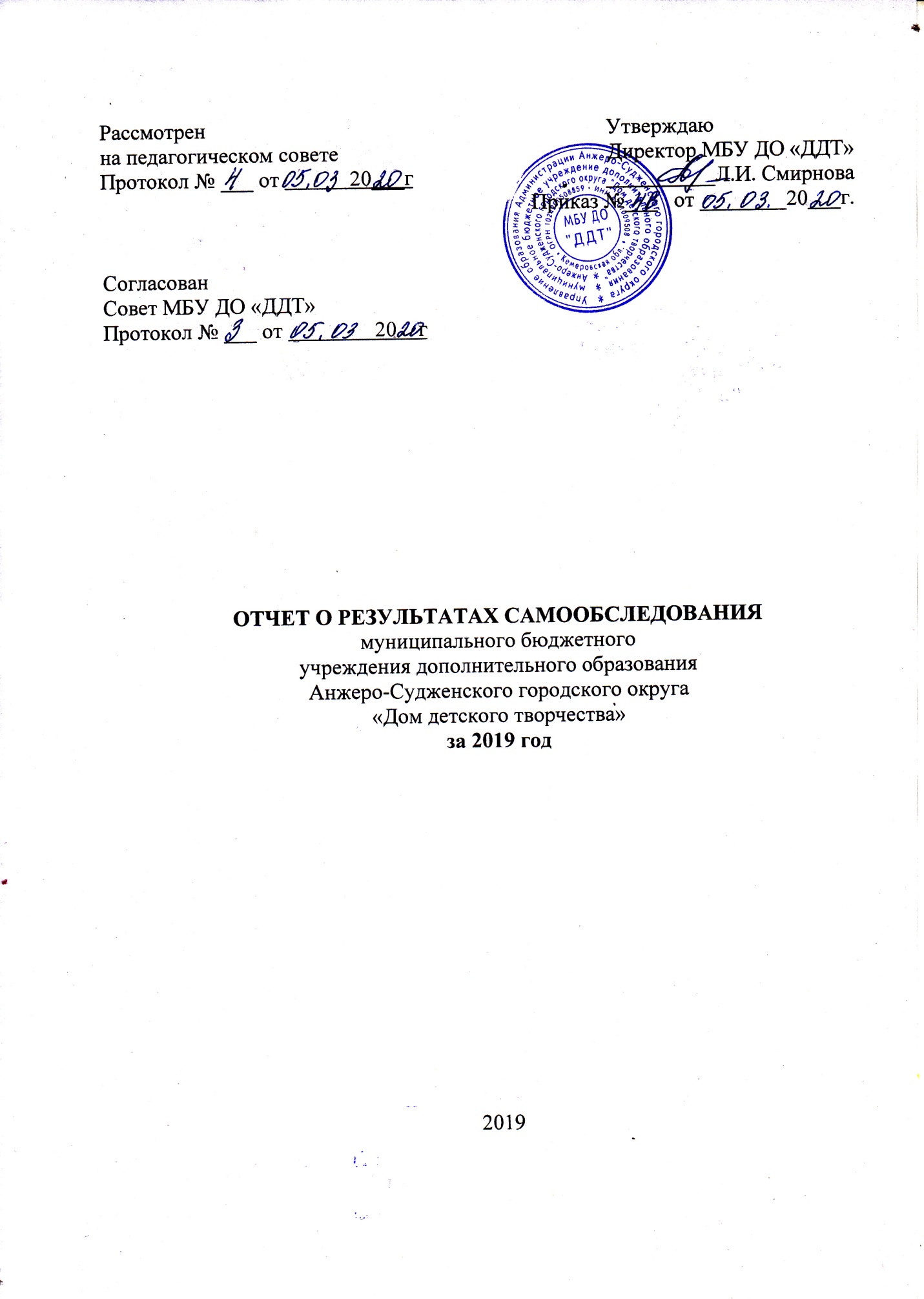 Директор МБУ ДО «ДДТ»__________Л.И. Смирнова«__»__________ 2019гПоказатели деятельности муниципального бюджетного учреждения дополнительного образования Анжеро-Судженского городского округа «Дом детского творчества»1.Общие сведения об учреждении стр. 42.Нормативно – правовое обеспечение образовательной деятельностистр. 53.Структура управлениястр. 74.Образовательная деятельностьстр. 84.1.4.2.4.3.4.4.    Реализация дополнительных общеобразовательных программСостав  учащихся и структура контингентаСведения о детских коллективахКачество подготовки учащихсястр.8стр. 11 стр.12стр. 145.Качество массовой и культурно – досуговой деятельностистр. 176.Кадровое обеспечение учреждениястр. 207.Материально – техническое обеспечение учреждениястр. 328. Обеспечение безопасности и охрана труда в учреждениистр. 339.Общие выводыстр. 3410.Показатели деятельности МБУ ДО «ДДТ» стр. 36ДокументНаличие СостояниеПримечание Устав+Устав утвержден управлением образования администрации Анжеро-Судженского ГО Пр.№ 489 от 04.12.2015г.Согласован КУМИ АСГО Пр. №578 от 02.12.2015г.Лицензия+Выдана государственной службой по надзору и контролю в сфере образования.№ 16062 от 18.05.2016г.Серия 42 ЛО I № 000311Лицензия выдана бессрочноУчебный план+Утвержден приказом директора №133 от 01.08.2019г.Штатное расписание+Утверждено приказом директора №2 от 09.01.2019г., №216 от 29.10.2019Тарификационный список+Утвержден приказом директора №159 от 10.09.2019г.Согласован с профсоюзным комитетомДолжностные инструкции работников учреждения+Имеются на всех работников, утверждены приказом №268 от 31.12.2019г. «Об утверждении должностных инструкций работников МБУ ДО «ДДТ»Согласованы с профсоюзным комитетом Правила внутреннего трудового распорядка+Введены в действие приказом директора №39 от 15.02.16г «Об утверждении и введение в действие ПВТР для сотрудников МБУ ДО «ДДТ»Согласованы с профсоюзным комитетом Расписание занятий+Утверждено приказом директора №4 от 12.01.19г., №161 от 12.09.2019гСогласовано с профсоюзным комитетомЖурналы учета работы учебных групп+Постоянное ведение и регулярный контрольПроверяются 1 раз в два месяца, являются финансовым документомПротоколы заседаний педагогических советов+Ведутся регулярноПроведено: 5 ПС 24.01.19г, 28.02.19г.24.05.19г, 03.09.19г.14.11.19г.Дополнительные общеобразовательные программы+Приняты ПСПротокол № 5 от 24.05.19г.Информационно-статистические и аналитические материалы+Постоянно ведутся по всем направлениям деятельности№№Название программыСтатус программыСтатус программыСрок реализацииХудожественная направленностьХудожественная направленностьХудожественная направленностьХудожественная направленностьХудожественная направленностьХудожественная направленность1.1.«Изобразительное искусство»сертифицированнаясертифицированная1 год2. 2. «Радуга идей»сертифицированнаясертифицированная1 год3.3.«Бумажный мир»сертифицированнаясертифицированная1 год4.4.«Изобразительная деятельность с элементами ДПИ»сертифицированнаясертифицированная1 год5.5.«Бисерная фантазия»сертифицированнаясертифицированная1 год6.6.«Природа и творчество»сертифицированнаясертифицированная1 год7.7.«Текстильное моделирование и декорирование»сертифицированнаясертифицированная1 год8.8.«Рукоделие»сертифицированнаясертифицированная1 год9.9.«Рукоделие. Бисероплетение»сертифицированнаясертифицированная1 год10.10.«Эстрадный вокал»сертифицированнаясертифицированная1 год11.11.«Танцевальная ритмика»сертифицированнаясертифицированная1 год12.12.«В мире танца»сертифицированнаясертифицированная1 год13.13.«Основы хореографии»сертифицированнаясертифицированная1 год14.14.«Ритмика и хореография»бюджетнаябюджетная7 лет15.15.«Изобразительное искусство»Ббюджетнаябюджетная3 года16.16.«Радуга творчества»бюджетнаябюджетная1 год17.17.«Бумажный мир»Ббюджетнаябюджетная3 года18.18.«Бумажный сувенир»бюджетнаябюджетная3 года19.19.«Изобразительная деятельность с элементами ДПИ»Ббюджетнаябюджетная2 года20.20.«Рукоделие»Ббюджетнаябюджетная3 года21.21.«Рукоделие. Бисероплетение» Ббюджетнаябюджетная1 год22.22.«Бусинка»бюджетнаябюджетная2 года23.23.«Бисерная фантазия»Ббюджетнаябюджетная3 года24.24.«Текстильное моделирование и декорирование»Ббюджетнаябюджетная2 года25.25.«Мастерим бумажный мир»бюджетнаябюджетная1 год26.26.«Мастерская лепки»бюджетнаябюджетная1 год27.27.«Основы театрального искусства»бюджетнаябюджетная3 года28.28.«Театр юного актера»бюджетнаябюджетная2 года29.29.«Эстрадный вокал»бюджетнаябюджетная2 года30.30.«Природа и творчество»бюджетнаябюджетная1 годСоциально – педагогическая направленностьСоциально – педагогическая направленностьСоциально – педагогическая направленностьСоциально – педагогическая направленностьСоциально – педагогическая направленностьСоциально – педагогическая направленность1.1.«Школа лидерства»сертифицированнаясертифицированная1 год2.2.«Основы журналистики»сертифицированнаясертифицированная1 год3.3.«Юные друзья полиции»сертифицированнаясертифицированная1 год4.4.«ПодростОК»бюджетнаябюджетная1 год5.5.«Школа лидерства»бюджетнаябюджетная2 года6.6.«Основы журналистики»бюджетнаябюджетная3 года7.7.«Игра, творчество, развитие»бюджетнаябюджетная2 годаЕстественнонаучнаяЕстественнонаучнаяЕстественнонаучнаяЕстественнонаучнаяЕстественнонаучнаяЕстественнонаучная1.1.«Эврика+»сертифицированнаясертифицированная2.2.«Эврика»бюджетнаябюджетная3 годаТехническая направленностьТехническая направленностьТехническая направленностьТехническая направленностьТехническая направленностьТехническая направленность1.«Начальное техническое моделирование и конструирование»«Начальное техническое моделирование и конструирование»«Начальное техническое моделирование и конструирование»сертифицированная1 года2.«Начальное техническое моделирование и конструирование»Б«Начальное техническое моделирование и конструирование»Б«Начальное техническое моделирование и конструирование»Ббюджетная2 годаФизкультурно - спортивнаяФизкультурно - спортивнаяФизкультурно - спортивнаяФизкультурно - спортивнаяФизкультурно - спортивнаяФизкультурно - спортивная1.1.«Волейбол»сертифицированнаясертифицированная1 годВсего:Всего: 42 программы (19 программ СП, 23 Б) 42 программы (19 программ СП, 23 Б) 42 программы (19 программ СП, 23 Б) 42 программы (19 программ СП, 23 Б)Место проведениязанятийВсего: Здание поул. Мира, 6Здание поул.      Гурьевская, 9ОУ городаКоличество учащихся1151451279421Всего учащихсяКол-во детей по полуКол-во детей по полуКоличество детей по возрастуКоличество детей по возрастуКоличество детей по возрастуКоличество детей по возрастуВсего учащихсяДМДошк.(5-6 лет)1-4 кл.(7-10 лет)5-8 кл.(11-14 лет)9-11 кл.(16-18 лет)11517703813894292399466,9%33,1%	33,8%37,3%20,8%8,2%Общее количество групп,  учащихсяОбщее количество групп,  учащихсяКоличество учащихся по направленностямКоличество учащихся по направленностямКоличество учащихся по направленностямКоличество учащихся по направленностямКоличество учащихся по направленностямОбщее количество групп,  учащихсяОбщее количество групп,  учащихсяХудожественнаяСоциально-педагогическаяЕстественнонаучная ТехническаяФизкультурно-спортивнаягрупп906117282детей1151765234281002466,5%20,3%2,4%8,7%2,1%№п/пНазвание коллективаФИО руководителяКол-во группКоличество учащихся		Художественная направленность		Художественная направленность		Художественная направленность		Художественная направленность		Художественная направленность1.Изостудия «Радуга»Цыганкова Светлана Сергеевна8912.Танцевальная студия «Импульс»Власова Юлия Викторовна111302.Танцевальная студия «Импульс»Лосева Светлана Александровна111303.Студия эстрадного вокала «Максимум»Дамм Любовь Викторовна1125.т/о «Бумажный мир»Мартыненко Ольга Николаевна3396.т/о «Рукоделие»Медведева Наталья Викторовна8927.т/о «Умелые руки»Богатырева Марина Александровна5648.т/о «Фантазеры»Пуртова Татьяна Витальевна6709.т/о «Текстильная мастерская»Зверева Ирина Владимировна45210.т/о «Мастерская лепки»Мусатова Галина Васильевна11211.Изостудия «Сказочные узоры»Хрущ Раиса Равильевна45912.т/о «Марья - искусница»Максимачева Мария Михайловна45313.Клуб «Затейник»Новикова Тамара Николаевна22414.Театральная студия «Арлекин»Арутюнян Ирина Викторовна22415.Музыкальная студия «Капельки солнца»Каразбаева Вера Леонидовна 11516.Вокальная студия «Голос детства»Емец Нина Яковлевна228Итого:61765Социально-педагогическая направленностьСоциально-педагогическая направленностьСоциально-педагогическая направленностьСоциально-педагогическая направленностьСоциально-педагогическая направленность1.Клуб юнкоров «Тропинка»Петунина Ольга Михайловна2222.Клуб «Лидер»Садыкова Олеся Юрьевна2273.ШРР «Умка»Ивановская Ирина Николаевна6904.ШРР «Знайка»Максимачева Мария Михайловна4605.«Юные друзья полиции»Гарипова Людмила Фаридовна1117.Клуб «ПодростОК»Габченко Мария Петровна224Итого:17234Естественнонаучная Естественнонаучная Естественнонаучная Естественнонаучная Естественнонаучная 1.т/о «Эврика»Комарова Наталья Васильевна 228Итого:228Техническая направленностьТехническая направленностьТехническая направленностьТехническая направленностьТехническая направленность1.т/о «Фиксики»Хлебтунова Анастасия Алексеевна2292.Объединение  «3D-моделирование»Хлебтунова Анастасия Алексеевна2293. т/о «Художественное выпиливание»Романюк Анна Олеговна442Итого:8100	Физкультурно-спортивная направленность		Физкультурно-спортивная направленность		Физкультурно-спортивная направленность		Физкультурно-спортивная направленность		Физкультурно-спортивная направленность	1.Секция «Баскетбол»Сулейменов Ринат Валиевич224Итого:224Всего:901151Уровень участияКоличество участниковКоличество победителей и призеровМуниципальный уровень614257 (41,9%)Региональный уровень228115 (50,4%)Федеральный уровень3625 (69,4%)Международный уровень142120 (84,5%)ИТОГО:1020 чел.517 (50,7%)Название программыСтатусКол-во участниковКол-во мер-тий Возраст участников«Безопасность – дорога в будущее»городская      773 чел.      19   7-15 лет«Азбука демократии»городская143 чел.3   13-14 лет«Юный защитник-юный патриот»»городская45 чел.1   11-12 лет«Юные друзья полиции»городская 455 чел.6   14-16 лет«Смотр-конкурс школьных-пресс центров и журналистских объединений»городской     205 чел.3    11-17 летМероприятия местного отделения РДШгородской     673 чел.12    8-18 лет«Курс на лето!»городской    188 чел. 6     13-18 лет«Юные звезды Кузбасса»городской60 чел.1    7-17 лет«Неизведанные острова Колумба»городской78 чел.1    7-17 лет«Развивайся. Действуй. Шагай»городской100 чел. 1   12-18 лет               Итого:272051Педагоги дополнительного образованияПедагоги-организаторыПрочие должности27 (81,8%)5 (15,2%)1 (3%)ОбразованиеОбразованиеПедагогический стаж работыПедагогический стаж работыПедагогический стаж работыПедагогический стаж работыПедагогический стаж работыСтаж работы в учрежденииСтаж работы в учрежденииСтаж работы в учрежденииСтаж работы в учрежденииСтаж работы в учрежденииСтаж работы в учрежденииСредне-специальное педагогическоеВысшее педагогическоедо 5 летот 5 до 10от 10 до 15свыше 15 летсвыше 25 летдо 2-х летот 2 до 5 летот 5 до 10 летот 10 до 15 летот 15 до 20 летсвыше 20 леткол-во   %     8     24,2    25                     75,84                 12,14          12,13   9,112            36,410  30,35  15,15  15,17  21,39  27,32  6,15  15,1АттестацияАттестацияАттестацияАттестацияСертификация КПККПКВысшая кв. категорияIкв. категорияСоответствиезанимаемойдолжностиНе имеют аттестацииПрошли сертификациюНаличие действующих курсов повышения квалификацииНе имеют курсов повышения квалификацииКол-во17961(стаж педагогической работы менее 2-х лет)2303%51,527,318,236919№п/пНазвание мероприятияМесто проведенияФИО, должность1Проведение городских открытых мастер-классов по ДПИ для жителей нашего городаЦентральный парк города в рамках городского мероприятия «Подарок шахтеру», посвященного празднованию Дня шахтера-20181. Мартыненко О.Н., педагог д/о,2. Романюк А.О., педагог д/о;3. Хлебтунова А.А. педагог д/о;4. Медведева Н.В., педагог д/о;5. Максимачева М.М., педагог д/о;6. Богатырева М.А., педагог д/о;7. Пуртова Т.В., педагог д/о;8. Хрущ Р.Р., педагог д/о;9. Зверева И.В., педагог д/о.2Проведение городских мастер-классов по ДПИ для учащихся 1, 2, 3, 4-х классов МБОУ «СОШ №22»МБУ ДО «ДДТ», в рамках декады дополнительного образования1. Мартыненко О.Н., педагог д/о,2. Цыганкова С.С., педагог д/о;3. Романюк А.О., педагог д/о;4. Хлебтунова А.А. педагог д/о;5. Медведева Н.В., педагог д/о;6. Лосева С.А., педагог д/о;7. Власова Ю.В., педагог д/о;8. Зверева И.В., педагог д/о;9. Максимачева М.М., педагог д/о;10. Богатырева М.А., педагог д/о;11. Пуртова Т.В., педагог д/о;12. Хрущ Р.Р., педагог д/о.3Проведение мастер-классов по ДПИ для учащихся 1-х классов МБОУ «СОШ №22»МБУ ДО «ДДТ», в рамках профориентационной работы среди учащихся1. Мартыненко О.Н., педагог д/о,2. Цыганкова С.С., педагог д/о4Проведение областного мастер-класса по ДПИ для педагогических работников КОГАУДО ОЦДОД г. Кемерпово«Сибирская сказка»Богатырева М.А., педагог д/о5Представление педагогического опыта по развитию РДШ на открытых педагогических площадках ГАУДО ОЦДОД г. Кемерово«Сибирская сказка» в рамках профильной смены «Зимний фестиваль «В ритме РДШ»Садыкова О.Ю., педагог-организатор6Проведение мастер-класса на областной профильной смене юных журналистов «Молодые ветра»ГАУДО ОЦДОД г. Кемерово«Сибирская сказка»Петунина О.М., педагог д/о7Представление педагогического опыта в рамках областных педагогических чтенийГАУДО ОЦДОД г. Кемерово1. Садыкова О.Ю., педагог-организатор;2. Петунина О.М., педагог-организатор8Выступление на тему:«Школа социальной активности «Республика юных» как экспериментальная площадка по поиску и апробации эффективных форм работы с подростками»КРИПКиПРО г. Кемепрово, в рамках областного семинара«Развитие социальнойактивности школьников средствами дополнительного образования»1. Садыкова О.Ю., педагог-организатор;2. Петунина О.М., педагог- организатор9Представление опыта работы на тему: «Организация деятельности детско-юношеской фотостудии в современных условиях»ГАУДО «ОЦДТТБДД» г. Кемерово, в рамках областного семинара-практикума для педагогических работников образовательных организаций Кемеровской области, реализующих дополнительные общеобразовательные программы по фототворчествуПетунина О.М., педагог д/о10Представление опыта работы на тему: «Что важнее школьный журнал или школьный паблик? Из опыта работы педагога дополнительного образования по созданию школьной газеты»КРИПКиПРО г. Кемерово, в рамках проблемно-ориентированного семинара по теме: «Журналистика в школе. Как создать газету»Петунина О.М., педагог д/о11Выступление на тему: «Молодежные СМИ как средство социализации»Кем ГУ г. Кемерово, в рамках IX областного медиасеминара «Молодежные СМИ как средство социализации», посвященном 300-летию Кузбасса, для учащихся общеобразовательных учрежденийПетунина О.М., педагог д/о12Представление педагогического опыта на тему: «Мои первые шаги в дополнительном образовании или как я стала хореографом?»ГАУДО ОЦДОД г. Кемерово, в рамкахобластных педагогических чтений «Мои профессиональные шаги в учреждении дополнительного образования детей»Власова Ю.В., педагог д/о13Проведение открытых мастер-классов по ДПИМБУК «Клуб «Физкультурник», в рамках Дня уважения старшего поколения и в связи с праздничной программой «Я люблю тебя, жизнь…» для жителей Восточного микрорайона1. Богатырева М.А., педагог д/о;14Организация выставки ДПИ творческих объединений МБУ ДО «ДДТ»МБУК «Клуб «Физкультурник», в рамках Дня уважения старшего поколения и в связи с праздничной программой «Я люблю тебя, жизнь…» для жителей Восточного микрорайона1. Пуртова Т.В., педагог д/о;2. Хрущ Р.Р., педагог д/о;3. Зверева И.В., педагог д/о;4. Максимачева М.М., педагог д/о.15Проведение открытых мастер-классов по ДПИМБОУ «ООШ №36» 1. Пуртова Т.В., педагог д/о;2. Максимачева М.М., педагог д/о;3. Зверева И.В., педагог д/о.№ п/пНаименование опубликованного материалаДата публикацииМесто (адрес) публикацииФ.И.О. педагога, должность1Методическая разработка на тему: «Ценности и традиции детского коллектива»Май 2019Сайт ГАУ ОЦДОД г. Кемерово1. Петунина Ольга Михайловна,педагог д/о;2. Садыкова Олеся Юрьевна, педагог-организатор2Публикация методического материала. Презентация на тему: «Декорирование вазы в технике пейп-арт»09 февраля 2019Всероссийский образовательный портал «Продлёнка» www.prodlenka.org Серия публикации 107785-346550Богатырева Марина Александровна, педагог д/о3Публикация методического материала. Конспект занятия по декоративно-прикладному творчеству на тему: «Сувенир Матрёшка»09.02. 2019Всероссийский образовательный портал «Продлёнка» www.prodlenka.org Серия публикации 107785-346549Богатырева Марина Александровна, педагог д/о4Методическая разработка «Формирование навыков исследовательской деятельности у учащихся на примере занятия «Сечения куба»12.04.2019Сайт infourok.ruКомарова Наталья Васильевна, педагог д/о5Материалы доклада VIII территориальной научно-практической конференции «Актуальные проблемы современного образования»24.04. 2019Сборник Актуальные проблемы современного образования [Текст] : Материалы VIII территориальной научно-практической конференции / под ред. Н.М. Гумировой . – Анжеро-Судженск : ГПОУ АСПедК, 24 апреля 2019.1. Габченко Марина Петровна, педагог-организатор;2. Садыкова Олеся Юрьевна, педагог-организатор6Методическая разработка интегрированного занятия «КОД безопасности»Май 2019Сайт Всероссийского центра гражданских и молодежных инициатив «Идея»1. Габченко Марина Петровна, педагог-организатор;2. Садыкова Олеся Юрьевна, педагог-организатор7Материалы доклада V Всероссийской научно-практической конференции «Традиции и инновации в системе дополнительного образования детей», посвященной 100-летию дополнительного образования в РоссииМай 2019Сборник материалов V Всероссийской научно-практической конференции «Традиции и инновации в системе дополнительного образования детей», посвященной 100-летию дополнительного образования в РоссииКРИПКиПРО г. Кемерово1. Парфенова Ольга Александровна, замдиректора,2. Садыкова Олеся Юрьевна, педагог-организатор8Статья на тему: «Панорама педагогических идей» Апрель 2019Сайт «Дворец творчества детей и молодежи имени Добробабиной А.П. города Белово»1. Парфенова Ольга Александровна, замдиректора,2. Садыкова Олеся Юрьевна, педагог-организатор9Презентация опыта работы«Глиняная игрушка»
31.12.2019Всероссийский образовательный портал: «Продленка»Хрущ Раиса Равильевна, педагог д/оУровеньКол-во мероприятийКол-во призовых местМуниципальный915Региональный127Федеральный21Международный10ИТОГО:2423№ п/пФ.И.О. педагогаРезультатНаименование мероприятияОрганизаторы конкурсаНоминацияДата участияМуниципальный уровеньМуниципальный уровеньМуниципальный уровеньМуниципальный уровеньМуниципальный уровеньМуниципальный уровеньМуниципальный уровень1Габченко М.П., педагог-организаторпобедительМуниципальный этап областного конкурса на лучшую разработку по безопасности дорожного движения «Изучаем ПДД»Управление образования администрации АСГОФевраль 2019Региональный уровеньРегиональный уровеньРегиональный уровеньРегиональный уровеньРегиональный уровеньРегиональный уровеньРегиональный уровень7Петунина О.М., пдо1 местоОбластной открытый конкурс фотографий «Красота природы», посвященный Году добровольцев (волонтёрства) в РоссииМБОУ ДО «ЦДОД им. В. Волошиной»Номинация «Волонтеры помогают»Январь 20198Габченко М.П., педагог-организаторпобедительОбластной конкурс среди педагогических работников образовательных организаций на лучшую разработку «Изучаем ПДД»ДОиН КОНоминация «Внеклассные мероприятия»Март 20199Парфенова О.А., замдиректора по УВР;Дипломза 2 местоРегиональный заочный конкурс «Панорама педагогических идей» регионального отделения общероссийской МАН «Интеллект будущего»Региональное отделение общероссийской детской общественной организации малой «Дворец творчества детей и молодежи имени Добробабиной А.П. города Белово»Номинация «Статья»Апрель 20199Садыкова О.Ю., педагог-организаторДипломза 2 местоРегиональный заочный конкурс «Панорама педагогических идей» регионального отделения общероссийской МАН «Интеллект будущего»Региональное отделение общероссийской детской общественной организации малой «Дворец творчества детей и молодежи имени Добробабиной А.П. города Белово»Номинация «Статья»Апрель 201910Габченко М.П., педагог-организатор1 местоVIII  территориальная научно-практическая конференция«Актуальные проблемы современного образования»ГПОУ«АСПедК»Формирование у обучающихся здорового образа жизни и основ безопасного поведения в социумеАпрель 201910Садыкова О.Ю., педагог-организатор1 местоVIII  территориальная научно-практическая конференция«Актуальные проблемы современного образования»ГПОУ«АСПедК»Формирование у обучающихся здорового образа жизни и основ безопасного поведения в социумеАпрель 201911Коллектив педагогов дополнительного образования1 местоОбластная выставка экспозиций по ДПИ «Мир любимых игрушек»ГАУ ДО ОЦДОДДПИАпрель 201912Романюк А.О., пдопобедительОбластная выставка детского (юношеского) творчества «Великой Победе посвящается…»ГАУДО «ОЦДТТБДД»Техническое творчествоМай 201913Петунина О.М., пдо3 местоОбластной конкурс методических разработок профориентационного содержания «ПРОФориентир-2019», номинация «Профориентационный видеоролик»ДоиН КО«Профориентационный видеоролик»Ноябрь 201914Габченко М.П., педагог-организатор2 местоОбластной конкурс педагогических работников на лучший новогодний сценарий по правилам дорожного движения в номинации «Средняя возрастная группа»ДОиН КОГАУДО ОЦДОДСценарий мероприятияФевраль 2020Всероссийский уровеньВсероссийский уровеньВсероссийский уровеньВсероссийский уровеньВсероссийский уровеньВсероссийский уровеньВсероссийский уровень15Габченко М.П., педагог-организаторпобедительВсероссийский конкурс, посвященный безопасности дорожного движения «Любому пешеходу идти по переходу!»Всероссийский центр гражданских и молодежных инициатив «Идея»Методическая разработкаМай 2019№ п/пФИО сотрудникаНазвание организации, объединения.Должность, общественная нагрузка1Смирнова Людмила ИвановнаЧлен коллегии Управления образования Анжеро-Судженского городского округа1Смирнова Людмила ИвановнаЧлен экспертного совета Управления образования Анжеро-Судженского городского округа2Садыкова Олеся ЮрьевнаЧлен муниципального общественного совета детей2Садыкова Олеся ЮрьевнаМуниципальный куратор местного отделения РДШ 3Габченко Мария ПетровнаМуниципальный куратор городского детского движения «ЮИД»4Гарипова Людмила ФаридовнаЧлен общественного совета при отделе МВД России по Анжеро-Судженскому городскому округу№ п/пФИО сотрудникаВ какомгодуНазвание награды, медали,почетного звания, грамоты1Смирнова Людмила Ивановна 1988 г.Почетная грамота Министерства просвещения РСФСР1Смирнова Людмила Ивановна 2001 г.Звание Почетного работника общего образования РФ1Смирнова Людмила Ивановна 2007 г.Юбилейная медаль к 65-летию Кемеровской области 1Смирнова Людмила Ивановна 2012 г.Юбилейная медаль к 70-летию Кемеровской области 1Смирнова Людмила Ивановна 2016г.Почетная грамота КРИПКиПРО1Смирнова Людмила Ивановна 2018г.Почетная грамота Коллегии Администрации Кемеровской области1Смирнова Людмила Ивановна 2019г.Юбилейная медаль Профессионального союза работников образования и науки Российской Федерации «100 лет дополнительному образованию детей»2Парфенова Ольга Александровна2006 г.Почетная грамота Министерства образования и науки РФ 2Парфенова Ольга Александровна2007 г.Юбилейная медаль к 65-летию Кемеровской области 2Парфенова Ольга Александровна2016 г.Почетная грамота Департамента образования и науки Кемеровской области3Новикова Тамара Николаевна2018г.Почетная грамота Администрации Анжеро-Судженского городского округа 4Мусатова Галина Васильевна2016 г.Почетная грамота Администрации Анжеро-Судженского городского округа4Мусатова Галина Васильевна2017г.Почетная грамота Департамента образования и науки Кемеровской области5Габченко Мария Петровна2011 г.Почетная грамота Министерства образования и науки РФ5Габченко Мария Петровна2016 г.,  2017 г.Почетная грамота Департамента образования и науки Кемеровской области5Габченко Мария Петровна2016 г.Почетная грамота Совета народных депутатов Кемеровской области6Лосева Светлана Александровна2005г.Почетная грамота Министерства образования и науки РФ 6Лосева Светлана Александровна2011 г.Медаль за достойное воспитание детей6Лосева Светлана Александровна2016 г.Почетная грамота Администрации Анжеро-Судженского городского округа7Медведева Наталья Викторовна2014 г.Почетная грамота Департамента образования и науки Кемеровской области 7Медведева Наталья Викторовна2016 г.Почетная грамота Администрации Анжеро-Судженского городского округа8Мартыненко Ольга Николаевна2013 г.Почетная грамота Министерства образования и науки РФ8Мартыненко Ольга Николаевна2016 г.Благодарственное письмо Совета народных депутатов Кемеровской области9Петунина Ольга Михайловна2016 г.Почетная грамота Министерства образования и науки РФ9Петунина Ольга Михайловна2017 г.Почетная грамота Департамента образования и науки Кемеровской области9Петунина Ольга Михайловна2019г. Благодарственное письмо администрации АСГО за большой личный вклад в развитие молодежной политики10Богатырева Марина Александровна2016г.Почетная грамота Департамента образования и науки Кемеровской области11Садыкова Олеся Юрьевна2003г.Почетная грамота ДО АКО11Садыкова Олеся Юрьевна2010 г.Медаль АКО «За достойное воспитание детей» 11Садыкова Олеся Юрьевна2016 г.Почетная грамота Департамента образования и науки Кемеровской области11Садыкова Олеся Юрьевна2018г.Почетная грамота Управления образования администрации Анжеро-Судженского городского округа 11Садыкова Олеся Юрьевна2018г.Медаль АКО «За служение Кузбассу»11Садыкова Олеся Юрьевна2019г.Благодарственное письмо администрации АСГО за большой личный вклад в развитие молодежной политики12Цыганкова Светлана Сергеевна2016 г.Почетная грамота Департамента образования и науки Кемеровской области13Пуртова Татьяна Витальевна2016 г.Почетная грамота Управления образования администрации Анжеро-Судженского городского округа13Пуртова Татьяна Витальевна2018г.Почетная грамота Департамента образования и науки Кемеровской области13Пуртова Татьяна Витальевна2018г.Почетная грамота Департамента образования и науки Кемеровской области13Пуртова Татьяна Витальевна2018г.Почетная грамота Администрации Анжеро-Судженского городского округа13Пуртова Татьяна Витальевна2018 г.Почетная грамота Департамента образования и науки Кемеровской области22Ивановская Ирина Николаевна2018г.Почетная грамота Управления образования администрации Анжеро-Судженского городского округа 23Дубиненко Татьяна Иннокентьевна2005г.Нагрудный знак №12323 «Почетный работник среднего профессионального образования Российской Федерации»,приказ Минобрнауки России №860/к-н от 20.10.2005г.№ п/пПоказателиЕдиница измерения1Образовательная деятельность1.1Общая численность учащихся1151 человек1.1.1Детей дошкольного возраста (3-7 лет)389 человек1.1.2Детей младшего школьного возраста (7-11 лет)429человек1.1.3Детей среднего школьного возраста (11-15 лет)239 человек1.1.4Детей старшего школьного возраста (15-17 лет)94 человека1.2Численность учащихся, обучающихся по образовательным программам по договорам об оказании платных образовательных услуг318человек1.3Численность/удельный вес численности учащихся, занимающихся в 2-х и более объединениях (кружках, секциях, клубах), в общей численности учащихся127 человек/ 11%1.4Численность/удельный вес численности учащихся с применением дистанционных образовательных технологий, электронного обучения, в общей численности учащихся0 человек1.5Численность/удельный вес численности учащихся по образовательным программам для детей с выдающимися способностями, в общей численности учащихся0 человек1.6Численность/удельный вес численности учащихся по образовательным программам, направленным на работу с детьми с особыми потребностями в образовании, в общей численности учащихся, в том числе:25 человек/2,2 %1.6.1Учащиеся с ограниченными возможностями здоровья0 человека/1.6.2Дети-сироты, дети, оставшиеся без попечения родителей10 человек/0,9%1.6.3Дети-мигранты0 человек1.6.4Дети, попавшие в трудную жизненную ситуацию15 человек/1,3%1.7Численность/удельный вес численности учащихся, занимающихся учебно-исследовательской, проектной деятельностью, в общей численности учащихся61 человек/ 4,6%1.8Численность/удельный вес численности учащихся, принявших участие в массовых мероприятиях (конкурсы, соревнования, фестивали, конференции), в общей численности учащихся, в том числе:1020 человек/88,6%1.8.1На муниципальном уровне614 человек/60,2%1.8.2На региональном уровне228человек/22,4%1.8.3На межрегиональном уровне0 человек1.8.4На федеральном уровне36 человек/3,5%1.8.5На международном уровне142человека/13,9%1.9Численность/удельный вес численности учащихся-победителей и призеров массовых мероприятий (конкурсы, соревнования, фестивали, конференции), в общей численности учащихся, в том числе:517 человек/50,7%1.9.1На муниципальном уровне257 человек/41,9%1.9.2На региональном уровне115 человека/50,4%1.9.3На межрегиональном уровне0 человек1.9.4На федеральном уровне25 человек/69,4%1.9.5На международном уровне120 человек/84,5%1.10Численность/удельный вес численности учащихся, участвующих в образовательных и социальных проектах, в общей численности учащихся, в том числе:166 человек/12,6%1.10.1Муниципального уровня166 человек/12,6%1.10.2Регионального уровня0 человек/0 %1.10.3Межрегионального уровня0 человек/0 %1.10.4Федерального уровня0 человек/ 0%1.10.5Международного уровня0 человек1.11Количество массовых мероприятий, проведенных образовательной организацией, в том числе:54 единиц1.11.1На муниципальном уровне51 единиц1.11.2На региональном уровне 3 единицы1.11.3На межрегиональном уровне0 единиц1.11.4На федеральном уровне0 единиц1.11.5На международном уровне0 единиц1.12Общая численность педагогических работников33 человека1.13Численность/удельный вес численности педагогических работников, имеющих высшее образование, в общей численности педагогических работников25 человек/75,8%1.14Численность/удельный вес численности педагогических работников, имеющих высшее образование педагогической направленности (профиля), в общей численности педагогических работников23 человекА/69,7%1.15Численность/удельный вес численности педагогических работников, имеющих среднее профессиональное образование, в общей численности педагогических работников8 человек/ 24,2%1.16Численность/удельный вес численности педагогических работников, имеющих среднее профессиональное образование педагогической направленности (профиля), в общей численности педагогических работников8 человек/24,2%1.17Численность/удельный вес численности педагогических работников, которым по результатам аттестации присвоена квалификационная категория в общей численности педагогических работников, в том числе:26 человек/81,8%1.17.1Высшая17 человек/39,4%1.17.2Первая9 человек/42,4%1.18Численность/удельный вес численности педагогических работников в общей численности педагогических работников, педагогический стаж работы которых составляет:0 человек/0%1.18.1До 5 лет4 человека/12,1%1.18.2Свыше 30 лет5 человек/15,2%1.19Численность/удельный вес численности педагогических работников в общей численности педагогических работников в возрасте до 30 лет1 человек/3%1.20Численность/удельный вес численности педагогических работников в общей численности педагогических работников в возрасте от 55 лет3 человек/9%1.21Численность/удельный вес численности педагогических и административно-хозяйственных работников, прошедших за последние 5 лет повышение квалификации/профессиональную переподготовку по профилю педагогической деятельности или иной осуществляемой в образовательной организации деятельности, в общей численности педагогических и административно-хозяйственных работников,35 человек/97,4%1.22Численность/удельный вес численности специалистов, обеспечивающих методическую деятельность образовательной организации, в общей численности сотрудников образовательной организации3 человека/9,1 %1.23Количество публикаций, подготовленных педагогическими работниками образовательной организации:1.23.1За 3 года35 единиц1.23.2За отчетный период9 единиц1.24Наличие в организации дополнительного образования системы психолого-педагогической поддержки одаренных детей, иных групп детей, требующих повышенного педагогического вниманияда/нет2Инфраструктура2.1Количество компьютеров в расчете на одного учащегося0 единиц2.2Количество помещений для осуществления образовательной деятельности, в том числе:13 единиц2.2.1Учебный класс11 единиц2.2.2Лаборатория0 единиц2.2.3Мастерская1 единиц2.2.4Танцевальный класс1 единиц2.2.5Спортивный зал (договор о сотрудничестве МБУ ДО «ДДТ» и МБОУ «СОШ № 22» от 01.08.2018)1 единиц2.2.6Бассейн0 единиц2.3Количество помещений для организации досуговой деятельности учащихся, в том числе:2 единицы2.3.1Актовый зал1 единица2.3.2Концертный зал0 единиц2.3.3Игровое помещение1 единица2.4Наличие загородных оздоровительных лагерей, баз отдыхада/нет2.5Наличие в образовательной организации системы электронного документооборотада/нет2.6Наличие читального зала библиотеки, в том числе:да/нет2.6.1С обеспечением возможности работы на стационарных компьютерах или использования переносных компьютеровда/нет2.6.2С медиатекойда/нет2.6.3Оснащенного средствами сканирования и распознавания текстовда/нет2.6.4С выходом в Интернет с компьютеров, расположенных в помещении библиотекида/нет2.6.5С контролируемой распечаткой бумажных материаловда/нет2.7Численность/удельный вес численности учащихся, которым обеспечена возможность пользоваться широкополосным Интернетом (не менее 2 Мб/с), в общей численности учащихся0 человек/0 %